﻿ ﻿ T.C.
BEYOĞLU KAYMAKAMLIĞI
Kaptanpaşa İmam Hatip Ortaokulu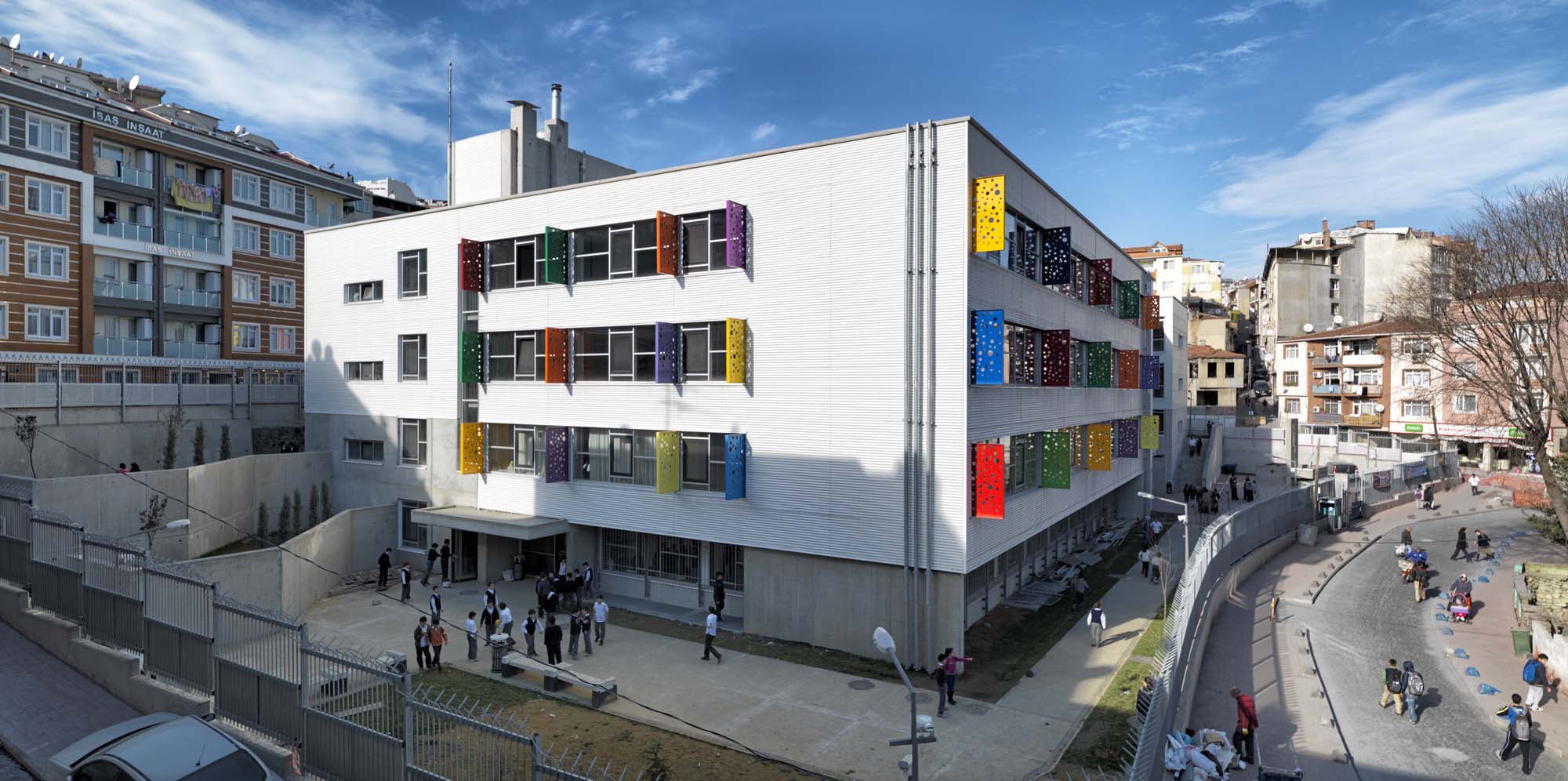 2021 - 2022 EĞİTİM ÖĞRETİM YILI
BRİFİNG DOSYASIKaptanpaşa İmam Hatip OrtaokuluKurum TarihçesiOkulumuzun tarihsel gelişimini incelediğimiz zaman, 1964 yılından buyana var olduğunu görmekteyiz. Belgeler incelendiğinde, okulumuzun arsasının Sultan Mahmut Sanı Vakfından alınmış olduğu görülmektedir. Muhallebici bostan adıyla anılan bu arsa T.C. uyruklu bir Bulgarın kullanımında iken ölümü üzerine, varislerinin de olmaması nedeniyle Saymanlıkça açılan mahkeme sonucu okul yapımı için istimlak edilmiştir. Bu arsanın üzerine iki blok halinde, tek katlı, altışar derslikten oluşan çelik konstrüksiyon üzerine hafif eternit örtülü yığma bina olarak inşa edilmiş olup 13/05/1964 tarihinde Piyalepaşa İlkokulundan aktarma yapılmak üzere Kaptanpaşa İlkokulu olarak öğrenciler eğitim öğretime başlamıştır. Öğrenci yoğunluğu nedeniyle aynı arsa üzerine 21/05/1968 tarihinde on beş derslikli yeni bir bina inşa edilmiştir. Bu binaların yetersiz kalması üzerine, 1981 yılında on bir derslikli yeni bir bina daha inşa edilmiştir. 1997 yılında İlköğretimin 8 yıla çıkması nedeniyle Kaptanpaşa İlköğretim Okulu adını almıştır. 2009 yılında İSMEP kapsamında yıkım kararı çıkan okulumuz, 2010 yılında yeniden yapılmak üzere yıkılmıştır. Yeni binanın yapımı iki yıl sürmüştür. Okulumuz 5 katlı, 25 derslikli bir bina olarak 18/08/2012 tarihinde eğitim öğretime açılmıştır. Eğitim öğretimin 4+4+4 sistemine geçmesi sebebiyle okulumuz; 2012-2013 eğitim öğretim yılında okul dönüşümleri kapsamında Kaptanpaşa İmam Hatip Ortaokuluna dönüşmüş olup, halen bu isimle eğitim öğretime devam etmektedir. Kaptanpaşa İmam Hatip Ortaokulu
KURUM KİMLİĞİ GENEL BİLGİLERGENEL BİLGİLERGENEL BİLGİLERGENEL BİLGİLERGENEL BİLGİLERKurum Adı :Kurum Adı :Kaptanpaşa İmam Hatip OrtaokuluKaptanpaşa İmam Hatip OrtaokuluKaptanpaşa İmam Hatip OrtaokuluBağlı bulunduğu Genel Müdürlük :Bağlı bulunduğu Genel Müdürlük :Din Ögretimi Genel MüdürlügüDin Ögretimi Genel MüdürlügüDin Ögretimi Genel MüdürlügüKurum Kodu :Kurum Kodu :733834733834733834Kuruluş Yılı:Kuruluş Yılı:201220122012Adres :Adres :Kaptanpaşa Mh.Kasimpaşa Zincirlikuyu Cd.No:125Kaptanpaşa Mh.Kasimpaşa Zincirlikuyu Cd.No:125Kaptanpaşa Mh.Kasimpaşa Zincirlikuyu Cd.No:125Telefon Numarası :Telefon Numarası :212238678321223867832122386783Belge Geçer Numarası :Belge Geçer Numarası :212250119221225011922122501192Kurum Elektronik posta :Kurum Elektronik posta :733834@meb.k12.tr733834@meb.k12.tr733834@meb.k12.trİnternet sayfası:İnternet sayfası:http://kaptanpasaiho.meb.k12.tr/http://kaptanpasaiho.meb.k12.tr/http://kaptanpasaiho.meb.k12.tr/Okul Müdürü:Okul Müdürü:Arif Ali KOYUNCUArif Ali KOYUNCUArif Ali KOYUNCUMüdür Elektronik Posta:Müdür Elektronik Posta:arifalikoyuncu@hotmail.comarifalikoyuncu@hotmail.comarifalikoyuncu@hotmail.comMüdür Cep Telefonu:Müdür Cep Telefonu:505451197050545119705054511970Okul Aile Birliği Başkanı:Okul Aile Birliği Başkanı:Hatem DOĞANHatem DOĞANHatem DOĞANÖğrenim Şekli:Öğrenim Şekli:Tam GünTam GünTam GünKaptanpaşa İmam Hatip OrtaokuluBİNA BİLGİLERİKaptanpaşa İmam Hatip OrtaokuluBİNA BİLGİLERİKaptanpaşa İmam Hatip OrtaokuluBİNA BİLGİLERİKaptanpaşa İmam Hatip OrtaokuluBİNA BİLGİLERİKaptanpaşa İmam Hatip OrtaokuluBİNA BİLGİLERİÖğretmenler Odası Sayısı:1 1 İdare Odası Sayısı:3 Derslik Sayısı:30 30 Arşiv Sayısı:1 Kütüphane Var mı:Var Var Kitap Sayısı:750 Kız WC Sayısı:10 10 Erkek WC Sayısı:10 Konferans Salonu:Var Var Konferans Salonu Kapasitesi:80 Bilgisayar Labarotuvarı:Var Var Bilgisayar Sayısı:20 Fen Labarotuvarı Sayısı:1 1 Müştemilat Var mı?Hayır Bahçe Metrekare:3359 3359 Kat Metrekare:2023 Bina Metrekare:10115 10115 Toplam Metrekare:4794 Spor Salonu Metraj:400 400 Spor Yapılabilecek Alan:100 Kapalı Alan Yüksekliği :7 7 Müştemilat Sayaçları Ayrı Mı?Yangın Alarm Sistemi Var Mı?Evet Evet Söndürme Tesisatı var mı?Evet Paratoner Var mı?Evet Evet Kaçak Akım Rolesi var mı?Evet Kompanzasyon var mı?Evet Evet Ses Sistemi var mı?Evet Kantin Metre Kare:15 15 Kantin Sözleşme Tarihi:2019-10-25 Kantin Kirası Brüt (TL):3.250 3.250 Kaç Yıllık Müstecir (Kantin):5 Beyaz Bayrak var mı?:Evet Evet Beslenme Dostu Okul:Sertifikası Var İç Güvenlik Kamera Sayısı:17 17 Dış Güvenlik Kamera Sayısı:8 Kaptanpaşa İmam Hatip OrtaokuluÖĞRENCİ BİLGİLERİKaptanpaşa İmam Hatip OrtaokuluÖĞRENCİ BİLGİLERİKaptanpaşa İmam Hatip OrtaokuluÖĞRENCİ BİLGİLERİKaptanpaşa İmam Hatip OrtaokuluÖĞRENCİ BİLGİLERİKaptanpaşa İmam Hatip OrtaokuluÖĞRENCİ BİLGİLERİSınıfıErkek ÖğrenciKız ÖğrenciToplam ÖğrenciŞube Sayısı5 . Sınıf416310446 . Sınıf42489047 . Sınıf535610948 . Sınıf45671124Anasınıfı2631573Toplam20726547219Okul Servis Sayısı:Okul Servis Sayısı:Okul Servis Sayısı:1 Servis Kullanan Öğrenci Sayısı:Servis Kullanan Öğrenci Sayısı:Servis Kullanan Öğrenci Sayısı:15 Kaynaştırma Öğrenci Sayısı:Kaynaştırma Öğrenci Sayısı:Kaynaştırma Öğrenci Sayısı:5 Destek Eğitim Alan Öğrenci Sayısı:Destek Eğitim Alan Öğrenci Sayısı:Destek Eğitim Alan Öğrenci Sayısı:0 Evde Eğitim Alan Öğrenci Sayısı:Evde Eğitim Alan Öğrenci Sayısı:Evde Eğitim Alan Öğrenci Sayısı:0 Burslu Öğenci Sayısı:Burslu Öğenci Sayısı:Burslu Öğenci Sayısı:0 Dersliklerin Alacağı Azami Öğrenci:Dersliklerin Alacağı Azami Öğrenci:Dersliklerin Alacağı Azami Öğrenci:30 Şube Başına Düşen Öğrenci:Şube Başına Düşen Öğrenci:Şube Başına Düşen Öğrenci:30 Pansiyonda Kalan Öğrenci:Pansiyonda Kalan Öğrenci:Pansiyonda Kalan Öğrenci:0 Kaptanpaşa İmam Hatip OrtaokuluPERSONEL BİLGİLERİKaptanpaşa İmam Hatip OrtaokuluPERSONEL BİLGİLERİKaptanpaşa İmam Hatip OrtaokuluPERSONEL BİLGİLERİKaptanpaşa İmam Hatip OrtaokuluPERSONEL BİLGİLERİKaptanpaşa İmam Hatip OrtaokuluPERSONEL BİLGİLERİKaptanpaşa İmam Hatip OrtaokuluPERSONEL BİLGİLERİKaptanpaşa İmam Hatip OrtaokuluPERSONEL BİLGİLERİKaptanpaşa İmam Hatip OrtaokuluPERSONEL BİLGİLERİSıraBranş AdıNorm SayısıKadrolu ErkekKadrolu KadınÜcretli ErkekÜcretli KadınToplam1Türkçe4332Fen Bilimleri/Fen ve Teknoloji311133İlköğretim Matematik Öğr.512144İngilizce52135Din Kült. ve Ahl.Bil.52246Teknoloji ve Tasarım107Okul Öncesi Öğrt33148Rehberlik2119Arapça21110Bilişim Teknolojileri01111Sosyal Bilgiler211212Müzik111213Beden Eğitimi11114Görsel Sanatlar0015Hizmetli11216Hizmetli13417Müdür Yardımcısı211218Müdür111Toplam:3412172738Kaptanpaşa İmam Hatip OrtaokuluOKUL PROJELERİKaptanpaşa İmam Hatip OrtaokuluOKUL PROJELERİKaptanpaşa İmam Hatip OrtaokuluOKUL PROJELERİKaptanpaşa İmam Hatip OrtaokuluOKUL PROJELERİKaptanpaşa İmam Hatip OrtaokuluOKUL PROJELERİKaptanpaşa İmam Hatip OrtaokuluOKUL PROJELERİKaptanpaşa İmam Hatip OrtaokuluOKUL PROJELERİKaptanpaşa İmam Hatip OrtaokuluOKUL PROJELERİSıraProje TipiProje AdıBaşlangıç TarihiBitiş TarihiProje Açıklaması1İlYEREL ULUSAL VE ULUSLARARASI BİLİM OLİMPİYATLARI2021-09-090000-00-002İlULUSAL ÖĞRETMENLER ARASI YENİLİKÇİ ÖĞRETİM MAT.2021-09-090000-00-003İlEĞİTİMDE İYİ ÖRNEKLERDEN ÖZGÜN UYGULAMALARA2021-09-090000-00-004İlYÖNETİCİ AKADEMİLERİ2021-09-090000-00-005İlÖĞRETMEN AKADEMİLERİ2021-09-090000-00-006İlVELİ AKADEMİLERİ2021-09-090000-00-007İlFARLIKLIKLARIMIZLA YAŞIYORUZ ENGELLERİ BİRLİKTE AŞIYORUZ2021-09-090000-00-008İlFUAT SEZGİNİN İZİNDE PROJESİ2021-09-090000-00-009İlHAREZMİ2021-09-090000-00-0010İlBİR SES İKİ HAREKET2021-09-090000-00-0011İlÖĞRETMENİYLE GÜZEL İSTANBUL PROJESİ2021-09-090000-00-0012İlUMUDUM ÖĞRETMENİM2021-09-090000-00-0013İlBİR HARF BİN İSTANBUL2021-09-090000-00-0014İlİSTANBULU OKUYORUM2021-09-090000-00-0015Okula ÖzgünBosna Hersek Kardeş Okul Projesi2021-09-090000-00-0016Okula ÖzgünMehter Takımı2021-09-090000-00-00